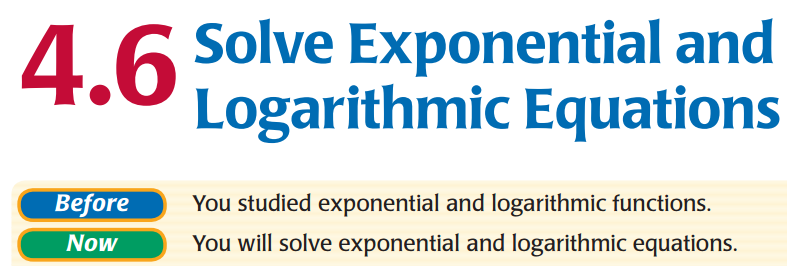 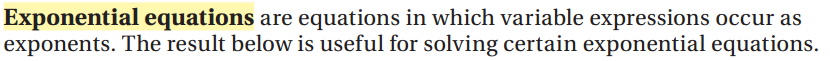 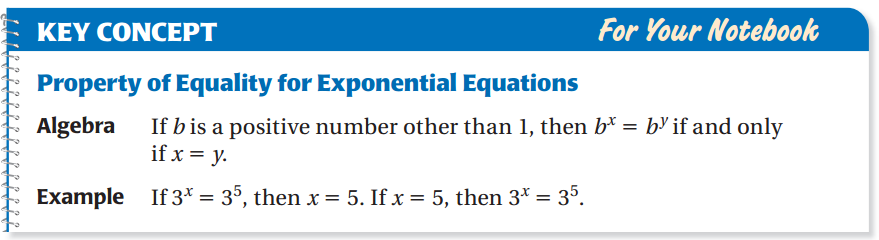 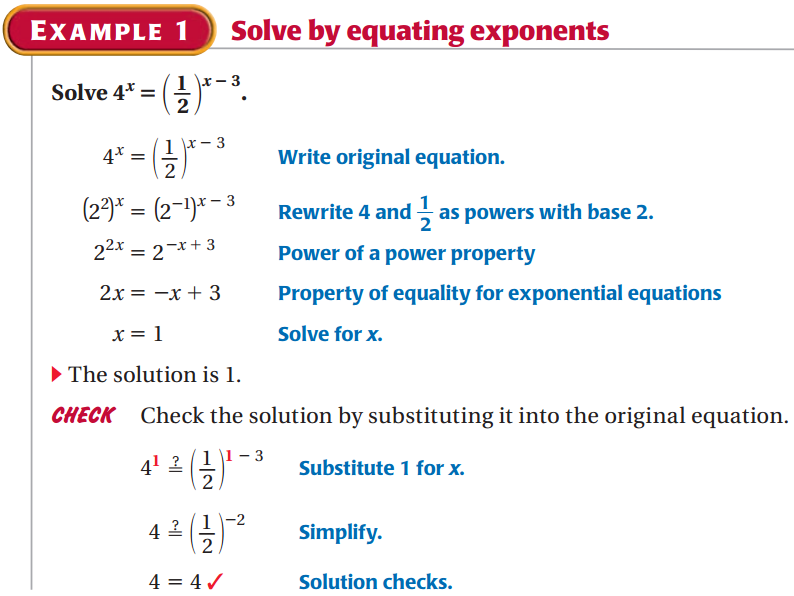 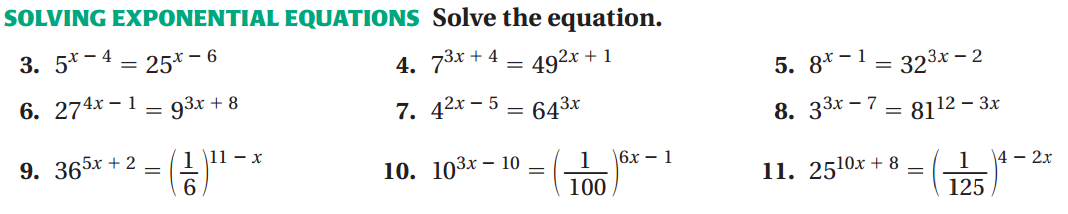 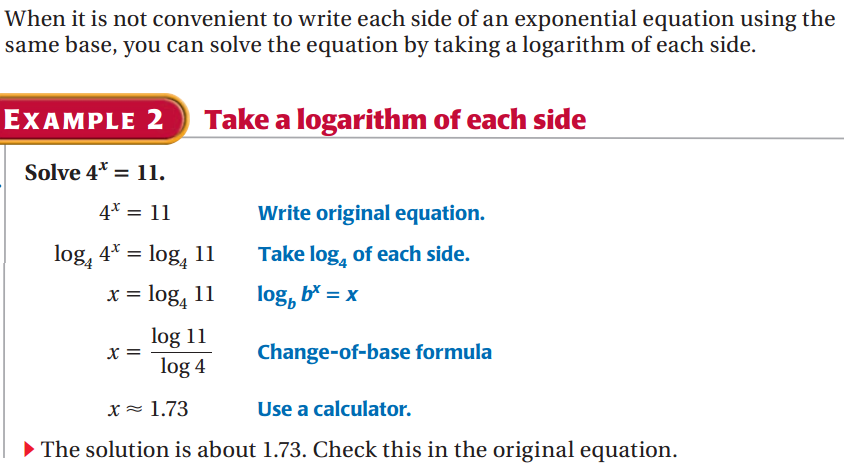 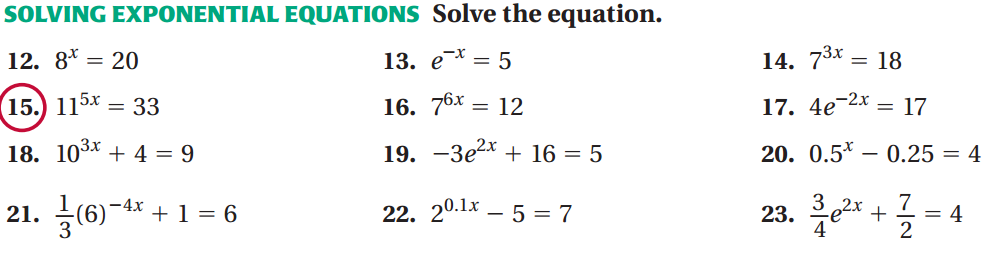 More Examples: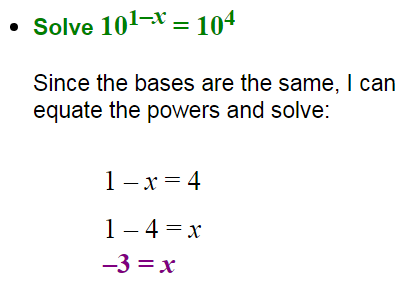 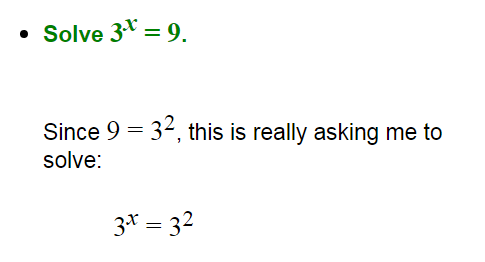 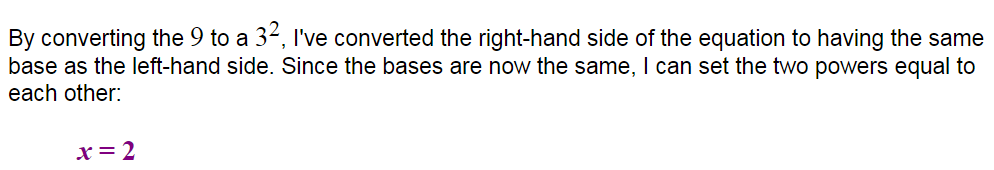 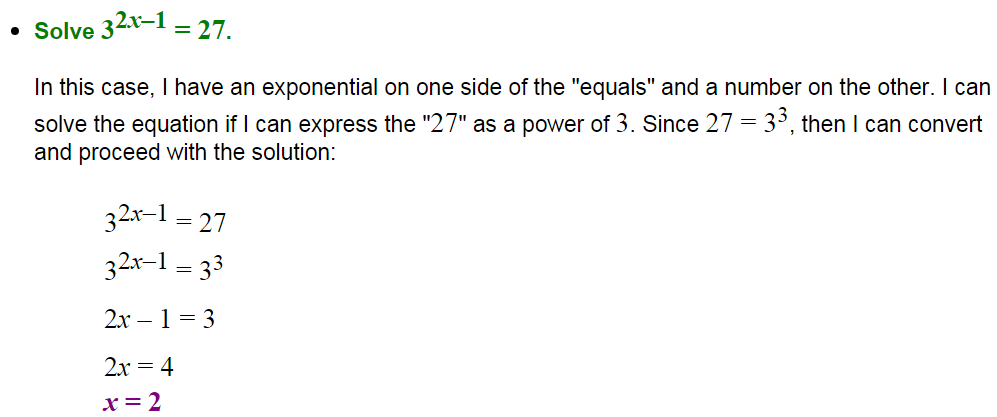 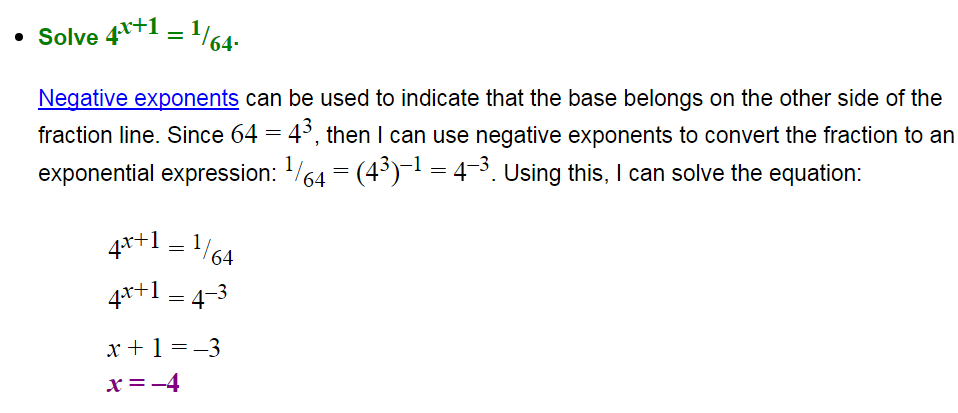 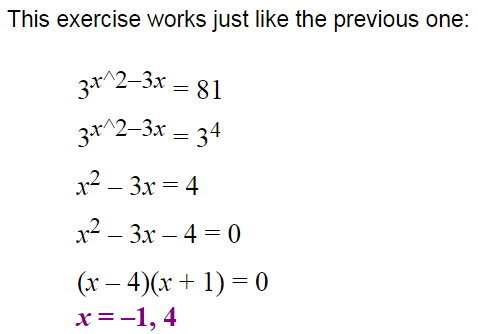 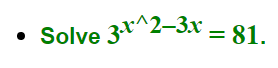 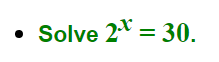 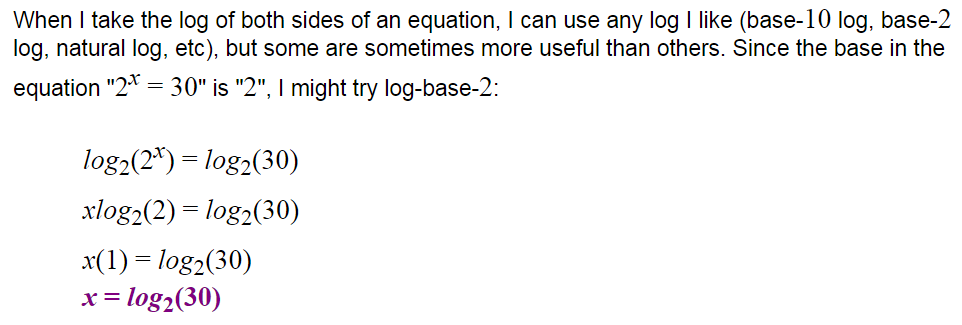 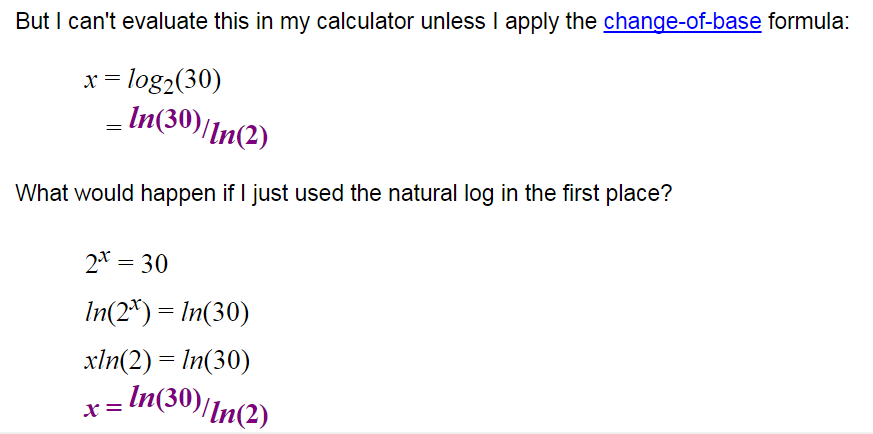 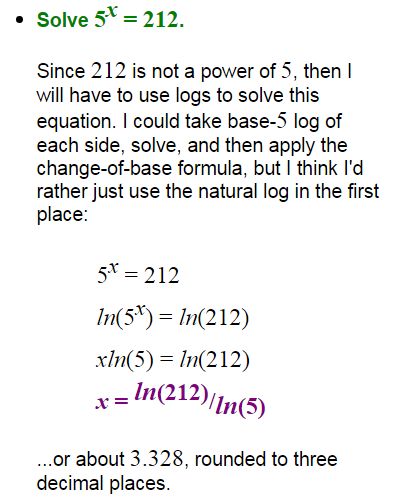 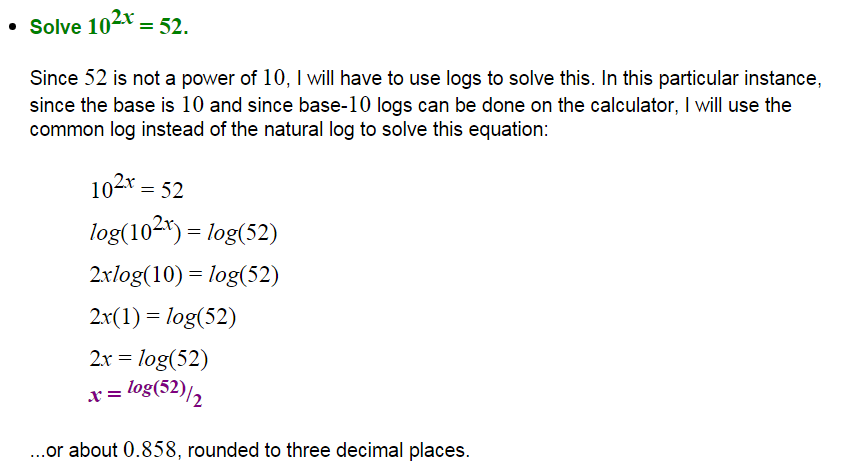 